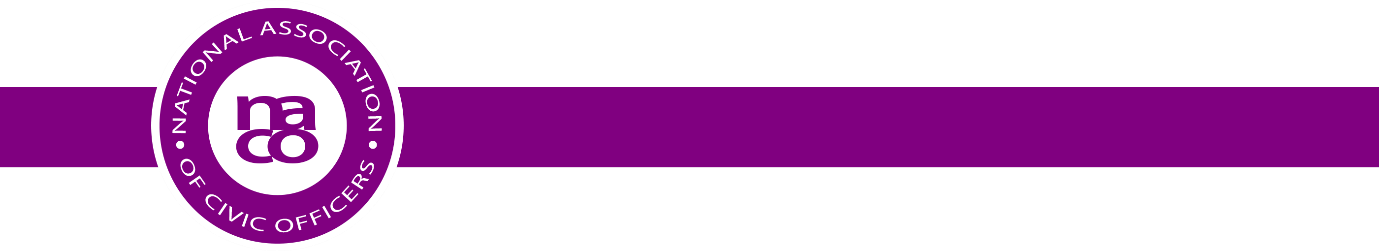 VACANCIES FOR CIVIC STAFF 	 	 	 If anyone wishes to advertise a post on here please contact secretary@naco.uk.com with the title of the post to be advertised, the name of the authority, the final date for applications and a link to an advertisement for the post.Vacancy for TEMPORARY COMMUNICATIONS AND CIVIC OFFICER, BROXTOWE BOROUGH COUNCIL to cover Maternity LeaveFor full details please go to:https://www.broxtowe.gov.uk/for-you/jobs/current-vacancies/post-ref-tmpc4-temporary-communications-civic-officer/